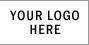 [Your company slogan][Your company slogan][Your company slogan][Your company slogan]Purchase OrderPurchase OrderPurchase OrderPurchase OrderPurchase OrderPurchase OrderPurchase OrderPurchase OrderDate: [Enter a date]PO # [100]Date: [Enter a date]PO # [100]Date: [Enter a date]PO # [100]Date: [Enter a date]PO # [100]Date: [Enter a date]PO # [100]Date: [Enter a date]PO # [100]Date: [Enter a date]PO # [100]Date: [Enter a date]PO # [100]Date: [Enter a date]PO # [100]Date: [Enter a date]PO # [100]Date: [Enter a date]PO # [100]Date: [Enter a date]PO # [100]Date: [Enter a date]PO # [100]Date: [Enter a date]PO # [100]VendorVendorVendorVendor[Name][Company Name][Street Address][City, ST  ZIP Code][Phone]Customer ID [ABC123] [Name][Company Name][Street Address][City, ST  ZIP Code][Phone]Customer ID [ABC123] [Name][Company Name][Street Address][City, ST  ZIP Code][Phone]Customer ID [ABC123] [Name][Company Name][Street Address][City, ST  ZIP Code][Phone]Customer ID [ABC123] Ship ToShip ToShip To[Name][Company Name][Street Address][City, ST  ZIP Code][Phone]Customer ID [ABC123] [Name][Company Name][Street Address][City, ST  ZIP Code][Phone]Customer ID [ABC123] [Name][Company Name][Street Address][City, ST  ZIP Code][Phone]Customer ID [ABC123] Shipping MethodShipping MethodShipping MethodShipping MethodShipping MethodShipping TermsShipping TermsShipping TermsShipping TermsShipping TermsDelivery DateDelivery DateDelivery DateDelivery DateQtyItem #Item #DescriptionDescriptionDescriptionDescriptionJobJobUnit PriceUnit PriceUnit PriceUnit PriceLine TotalTotal DueTotal DueTotal DueTotal DueTotal DueTotal DueTotal DueTotal DueTotal DueTotal DueTotal DueTotal DueTotal DueSales TaxSales TaxSales TaxSales TaxSales TaxSales TaxSales TaxSales TaxSales TaxSales TaxSales TaxSales TaxSales TaxTotalTotalTotalTotalTotalTotalTotalTotalTotalTotalTotalTotalTotalPlease send two copies of your invoice.Enter this order in accordance with the prices, terms, delivery method, and specifications listed above.Please notify us immediately if you are unable to ship as specified.Send all correspondence to:[Name]
[Street Address]
[City, ST  ZIP Code]
Phone [000-000-0000]
Fax [000-000-0000]Please send two copies of your invoice.Enter this order in accordance with the prices, terms, delivery method, and specifications listed above.Please notify us immediately if you are unable to ship as specified.Send all correspondence to:[Name]
[Street Address]
[City, ST  ZIP Code]
Phone [000-000-0000]
Fax [000-000-0000]Please send two copies of your invoice.Enter this order in accordance with the prices, terms, delivery method, and specifications listed above.Please notify us immediately if you are unable to ship as specified.Send all correspondence to:[Name]
[Street Address]
[City, ST  ZIP Code]
Phone [000-000-0000]
Fax [000-000-0000]Please send two copies of your invoice.Enter this order in accordance with the prices, terms, delivery method, and specifications listed above.Please notify us immediately if you are unable to ship as specified.Send all correspondence to:[Name]
[Street Address]
[City, ST  ZIP Code]
Phone [000-000-0000]
Fax [000-000-0000]Please send two copies of your invoice.Enter this order in accordance with the prices, terms, delivery method, and specifications listed above.Please notify us immediately if you are unable to ship as specified.Send all correspondence to:[Name]
[Street Address]
[City, ST  ZIP Code]
Phone [000-000-0000]
Fax [000-000-0000]Please send two copies of your invoice.Enter this order in accordance with the prices, terms, delivery method, and specifications listed above.Please notify us immediately if you are unable to ship as specified.Send all correspondence to:[Name]
[Street Address]
[City, ST  ZIP Code]
Phone [000-000-0000]
Fax [000-000-0000]Please send two copies of your invoice.Enter this order in accordance with the prices, terms, delivery method, and specifications listed above.Please notify us immediately if you are unable to ship as specified.Send all correspondence to:[Name]
[Street Address]
[City, ST  ZIP Code]
Phone [000-000-0000]
Fax [000-000-0000]Please send two copies of your invoice.Enter this order in accordance with the prices, terms, delivery method, and specifications listed above.Please notify us immediately if you are unable to ship as specified.Send all correspondence to:[Name]
[Street Address]
[City, ST  ZIP Code]
Phone [000-000-0000]
Fax [000-000-0000]Please send two copies of your invoice.Enter this order in accordance with the prices, terms, delivery method, and specifications listed above.Please notify us immediately if you are unable to ship as specified.Send all correspondence to:[Name]
[Street Address]
[City, ST  ZIP Code]
Phone [000-000-0000]
Fax [000-000-0000]Please send two copies of your invoice.Enter this order in accordance with the prices, terms, delivery method, and specifications listed above.Please notify us immediately if you are unable to ship as specified.Send all correspondence to:[Name]
[Street Address]
[City, ST  ZIP Code]
Phone [000-000-0000]
Fax [000-000-0000]Please send two copies of your invoice.Enter this order in accordance with the prices, terms, delivery method, and specifications listed above.Please notify us immediately if you are unable to ship as specified.Send all correspondence to:[Name]
[Street Address]
[City, ST  ZIP Code]
Phone [000-000-0000]
Fax [000-000-0000]Please send two copies of your invoice.Enter this order in accordance with the prices, terms, delivery method, and specifications listed above.Please notify us immediately if you are unable to ship as specified.Send all correspondence to:[Name]
[Street Address]
[City, ST  ZIP Code]
Phone [000-000-0000]
Fax [000-000-0000]Please send two copies of your invoice.Enter this order in accordance with the prices, terms, delivery method, and specifications listed above.Please notify us immediately if you are unable to ship as specified.Send all correspondence to:[Name]
[Street Address]
[City, ST  ZIP Code]
Phone [000-000-0000]
Fax [000-000-0000]Please send two copies of your invoice.Enter this order in accordance with the prices, terms, delivery method, and specifications listed above.Please notify us immediately if you are unable to ship as specified.Send all correspondence to:[Name]
[Street Address]
[City, ST  ZIP Code]
Phone [000-000-0000]
Fax [000-000-0000]Authorized byAuthorized byAuthorized byAuthorized byAuthorized byDateDate[Your Company Name]  [Street Address],[City, ST  ZIP Code]  Phone [000-000-0000]  Fax [000-000-0000]  [e-mail][Your Company Name]  [Street Address],[City, ST  ZIP Code]  Phone [000-000-0000]  Fax [000-000-0000]  [e-mail][Your Company Name]  [Street Address],[City, ST  ZIP Code]  Phone [000-000-0000]  Fax [000-000-0000]  [e-mail][Your Company Name]  [Street Address],[City, ST  ZIP Code]  Phone [000-000-0000]  Fax [000-000-0000]  [e-mail][Your Company Name]  [Street Address],[City, ST  ZIP Code]  Phone [000-000-0000]  Fax [000-000-0000]  [e-mail][Your Company Name]  [Street Address],[City, ST  ZIP Code]  Phone [000-000-0000]  Fax [000-000-0000]  [e-mail][Your Company Name]  [Street Address],[City, ST  ZIP Code]  Phone [000-000-0000]  Fax [000-000-0000]  [e-mail][Your Company Name]  [Street Address],[City, ST  ZIP Code]  Phone [000-000-0000]  Fax [000-000-0000]  [e-mail][Your Company Name]  [Street Address],[City, ST  ZIP Code]  Phone [000-000-0000]  Fax [000-000-0000]  [e-mail][Your Company Name]  [Street Address],[City, ST  ZIP Code]  Phone [000-000-0000]  Fax [000-000-0000]  [e-mail][Your Company Name]  [Street Address],[City, ST  ZIP Code]  Phone [000-000-0000]  Fax [000-000-0000]  [e-mail][Your Company Name]  [Street Address],[City, ST  ZIP Code]  Phone [000-000-0000]  Fax [000-000-0000]  [e-mail][Your Company Name]  [Street Address],[City, ST  ZIP Code]  Phone [000-000-0000]  Fax [000-000-0000]  [e-mail][Your Company Name]  [Street Address],[City, ST  ZIP Code]  Phone [000-000-0000]  Fax [000-000-0000]  [e-mail]